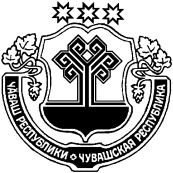 О внесении изменения в постановлениеадминистрации Янтиковского районаот 15.11.2019 № 582 «Об утверждении Порядка предоставления грантов в форме субсидий начинающим субъектам малого предпринимательства на создание собственного бизнеса»В соответствии с постановлением Правительства Российской Федерации от 07.12.2019 № 1615 «О внесении изменений в общие требования к нормативным правовым актам, устанавливающим порядок предоставления грантов в форме субсидий, в том числе предоставляемых на конкурсной основе» администрация Янтиковского района п о с т а н о в л я е т :Внести в Порядок предоставления грантов в форме субсидий начинающим субъектам малого предпринимательства на создание собственного бизнеса, утвержденный постановлением администрации Янтиковского района от 15.11.2019 № 582, следующие изменения:Пункт 1.1 изложить в следующей редакции:«1.1 Настоящий порядок разработан в целях оказания финансовой поддержки начинающим субъектам малого предпринимательства – предоставление грантов в форме субсидий на создание собственного бизнеса (далее – Гранты) за счет средств бюджета Янтиковского района, а также средств, поступивших в районный бюджет из республиканского бюджета на эти цели (далее – бюджетные средства), а также в целях реализации национального проекта (программы), в том числе федерального проекта, входящего в состав соответствующего национального проекта (программы), или регионального проекта, обеспечивающего достижение целей, показатели результатов федерального проекта, в случае если гранты предоставляются в целях реализации соответствующего проекта (программы).Грант предоставляется в целях финансирования части затрат начинающего субъекта малого предпринимательства  на реализацию бизнес-плана по созданию им собственного бизнеса (далее – бизнес-план).»;1.2. Раздел I дополнить пунктом 1.7 следующего содержания: «1.7. Результаты предоставления гранта в зависимости от тематики бизнес-плана устанавливаются в конкурсной документации (в том числе в соглашении) из числа следующих результатов:а) объем выделенных средств направлен на создание и развитие малого предпринимательства;б) объем выделенных средств реализуется в соответствии с позициями бизнес-плана и конкурсной документации, определяющей показатели результативности.В случае если гранты предоставляются в целях реализации национального проекта (программы), в том числе федерального проекта, входящего в состав соответствующего национального проекта (программы), или регионального проекта, обеспечивающего достижение целей, показателей и результатов федерального проекта, то результаты предоставления гранта устанавливаются в соответствии с результатами вышеуказанных проектов (программ).Недостижение установленных результатов предоставления грантов является безусловным основанием для применения к их получателям мер ответственности за нарушение условий, целей и порядка их предоставления, в соответствии с пунктом 5.4. настоящего Порядка.»;1.3. В пункте 2.7 раздела II:в абзаце седьмом слово «банкротства» заменить словами «реорганизации, в отношении него введена процедура банкротства, деятельность участника отбора приостановлена в порядке, предусмотренном законодательством Российской Федерации»;абзац десятый дополнить словами «(в случае если такое требование предусмотрено правовым актом)»;1.4. В пункте 2.15 абзац второй изложить в следующей редакции:«Протокол заседания конкурсной комиссии, содержащий информацию о результатах проведения отбора, в том числе об участниках отбора, рейтинге и (или) оценках по критериям отбора, размерах предоставляемого гранта, в течение пяти рабочих дней со дня его подписания размещается на официальном сайте Янтиковского района в информационно-телекомуникационной сети «Интернет».».Настоящее постановление вступает в силу после его официального опубликования.Глава администрации       Янтиковского района                                                                              В.А. ВанеркеЧУВАШСКАЯ РЕСПУБЛИКАЧĂВАШ РЕСПУБЛИКИАДМИНИСТРАЦИЯЯНТИКОВСКОГО РАЙОНАПОСТАНОВЛЕНИЕ20.04.2020   № 199село ЯнтиковоТĂВАЙ РАЙОНАДМИНИСТРАЦИЙĔЙЫШĂНУ20.04.2020  199 № Тǎвай ялě